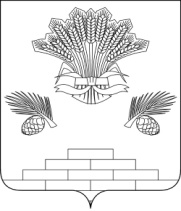 АДМИНИСТРАЦИЯ ЯШКИНСКОГО МУНИЦИПАЛЬНОГО РАЙОНАПОСТАНОВЛЕНИЕот «25» декабря 2017 г.  № 665-ппгт ЯшкиноОб увеличении окладов (должностных окладов), фондов оплаты труда работников муниципальных казенных, бюджетных и автономных учреждений Яшкинского муниципального районаРуководствуясь Трудовым кодексом Российской Федерации, постановлением Коллегии Администрации Кемеровской области от 18.12.2017 № 645 «Об увеличении окладов (должностных окладов), ставок заработной платы работников государственных учреждений  Кемеровской области», Уставом Яшкинского муниципального района, администрация Яшкинского муниципального района постановляет:1.	Увеличить с 01.12.2017 на 5 процентов оклады (должностные оклады), фонд оплаты труда работников муниципальных казенных, бюджетных и автономных учреждений Яшкинского муниципального района.2.	Руководителям муниципальных учреждений Яшкинского муниципального района, главным распорядителям средств бюджета Яшкинского муниципального района, в ведении которых находятся муниципальные учреждения Яшкинского муниципального района, распределить выделенные средства фонда оплаты труда работников муниципальных учреждений Яшкинского муниципального района на увеличение окладов (должностных окладов), ставок заработной платы, предусмотреть в рамках выделенных фондов оплаты труда необходимость реализации Указа Президента Российской Федерации от 07.05.2012 № 597 «О мероприятиях по реализации государственной социальной политики».3.	Настоящее постановление разместить на официальном сайте администрации Яшкинского муниципального района  в информационно -              телекоммуникационной сети «Интернет».4.	Контроль за исполнением постановления возложить на заместителя главы Яшкинского муниципального района по инвестициям и экономике Е.В. Часовских.5.	Настоящее постановление вступает в силу с момента подписания и распространяет свое действие на правоотношения, возникшие с 01.12.2017.Глава Яшкинскогомуниципального района                                                               С.В. Фролов